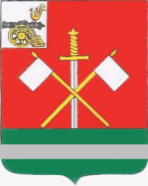 СМОЛЕНСКАЯ ОБЛАСТЬМОНАСТЫРЩИНСКИЙ РАЙОННЫЙ СОВЕТ ДЕПУТАТОВР Е Ш Е Н И Е     от 31 мая 2019 года                                                                                          № 34Об организации летнего отдыха, оздоровления и занятости школьников в период летних каникул на территории муниципального образования «Монастырщинский район» Смоленской областиЗаслушав и обсудив информацию начальника отдела образования Администрации муниципального образования «Монастырщинский район» Смоленской области Ефременковой Елены Львовны об организации летнего отдыха, оздоровления и занятости школьников в период летних каникул на территории муниципального образования «Монастырщинский район» Смоленской области, Монастырщинский районный Совет депутатовРЕШИЛ:Информацию начальника отдела образования Администрации муниципального образования «Монастырщинский район» Смоленской области Ефременковой Е.Л. «Об организации летнего отдыха, оздоровления и занятости школьников в период летних каникул на территории муниципального образования «Монастырщинский район» Смоленской области» принять к сведению (прилагается).Настоящее решение вступает в силу с момента его подписания.Глава муниципального образования                Председатель «Монастырщинский район»                              Монастырщинского районного Смоленской области                                           Совета депутатов                                             В.Б. Титов                                                П.А. СчастливыйПриложениек решению Монастырщинскогорайонного Совета депутатов                   от 31.05.2019 № 34Информация об организации летнего отдыха, оздоровления и занятости школьников в период летних каникул на территории муниципального образования «Монастырщинский район» Смоленской области.В целях реализации постановления Администрации муниципального образования «Монастырщинский район» Смоленской области от 24.01.2019 года №27 «Об организации летнего отдыха, оздоровления и занятости детей и подростков в 2019 году» на территории муниципального «Монастырщинский район» Смоленской области организована работа 1 оздоровительного лагеря с дневным пребыванием детей на базе муниципального бюджетного общеобразовательного учреждения Монастырщинская средняя школа имени А.И. Колдунова с общим охватом 74 учащихся. Работа оздоровительного лагеря проходит в одну смену с 3 июня по 27 июня.Лагерь с дневным пребыванием детей на базе муниципального бюджетного общеобразовательного учреждения Монастырщинская средняя школа имени А.И. Колдунова будет осуществлять свою деятельность по разработанной воспитательной программе, обеспечивающей разностороннее развитие способностей, интересов, укрепление здоровья детей в каникулярное время.Стоимость набора продуктов, согласно постановлению Администрации Смоленской области от 19.03.2019 №121  «Об установлении на 2019 год норм расходов на организацию отдыха детей в каникулярное время в лагерях дневного пребывания, организованных на базе муниципальных образовательных организаций, реализующих общеобразовательные программы, и организаций дополнительного образования, необходимых для обеспечения детей набором продуктов питания в период их нахождения в указанных лагерях», в лагерях дневного пребывания с двухразовым питанием в 2019 году составила 107 рублей 26 копеек для детей в возрасте от 7 до 10 лет включительно, и для детей в возрасте от 11 до 17 лет включительно в размере 124 рублей 17 копеек. Из областного бюджета выделены субвенции в сумме 187 761 руб. 63 коп.На организацию детского отдыха детей в каникулярное время из местного бюджета выделено и израсходовано 10 тыс. руб.Образовательным учреждением были собраны и представлены в Территориальный отдел Федеральной службы по надзору в сфере защиты прав потребителей и благополучия человека по Смоленской области в Починковском, Ельнинском, Глинковском, Монастырщинском, Хиславичском районах пакеты документов, необходимые для открытия оздоровительного лагеря. Роспотребнадзором были выдано санитарно-эпидемиологическое заключение о готовности детского оздоровительного лагерей с дневным пребыванием детей. Лагерь с дневным пребыванием детей на базе муниципального бюджетного общеобразовательного учреждения Монастырщинская средняя школа имени А.И. Колдунова включен в реестр организаций отдыха детей и их оздоровления, расположенных на территории Смоленской области. Отделом образования и Починковским филиалом ФБУЗ «Центр гигиены и эпидемологии в Смоленской области» в апреле 2019 г. было организовано гигиеническое обучение работников ЛОУ Монастырщинского района.В целях недопущения чрезвычайных происшествий в период летней оздоровительной кампании:- укомплектовано штатное расписание оздоровительного учреждения педагогическими работниками, работниками пищеблока;- заключены договора с поставщиками на поставку продуктов питания в оздоровительное учреждение;- осуществлено страхование детей на период их пребывания в оздоровительном учреждении.В МБОУ Монастырщинская средняя школа имени А.И. Колдунова установлена система АПС (автоматическая пожарная система). По образовательному учреждению приказом руководителя назначены лица, ответственные за противопожарную безопасность с которыми проведены беседы с записью в журнал под роспись. Мероприятия по противопожарной безопасности были включены в план воспитательной работы лагеря с дневным пребыванием детей.Для работников школьной столовой проведены семинары по совершенствованию профессиональной деятельности, направленной на сохранение и укрепление здоровья учащихся. Данными категориями работников пройден медицинский осмотр на допуск к работе и обследование на выявление кишечных вирусных инфекций. При школах планируется организация малозатратных форм отдыха учащихся (походы, экскурсии, слеты), а также работа «Досугового центра» на базе  образовательных организаций.На организацию временной занятости несовершеннолетних граждан из местного бюджета запланировано 30 тыс. рублей. Это одно из направлений занятости учащихся в летний период, позволяющее решить такие социальные проблемы, как: профилактика правонарушений и детской безнадзорности, пополнение семейного бюджета, приобретение первых трудовых навыков, получение физической закалки. По образовательным учреждениям в настоящее время трудоустроено 34 ребенка.Отдел образования взаимодействует с сектором социальной защиты населения в Монастырщинском районе при комплектовании групп детей для направления в санатории, санатории-профилактории, санаторно-оздоровительные лагеря круглосуточного действия, расположенные на территории Российской Федерации. 